COMPULSORY STATEMENT 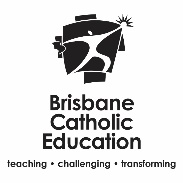               By Parish Priest / Pastor (Parish where applicant worships)SCHOOL SENIOR LEADERSHIP POSITIONS Eligibility Criteria – Applicant must be a committed, practising Catholic for Catholic schools or a committed practising member of the relevant faith for the specific Ecumenical school/college.Please comment on how you believe this applicant demonstrates that they meet the eligibility criteria of being a committed, practising Catholic (or member of the relevant faith if Ecumenical school):I believe the applicant is:	Suitable		Not suitable 	Signature of Referee:  	Date:  NB: 	In exceptional circumstances, when the applicant is not able to access a statement from the Parish Priest / Pastor from the Parish in which they worship, a statement from a suitable Church Representative is required.This statement will form part of the selection process for applicants in meeting the eligibility criteria for School Senior Leadership positions within Brisbane Catholic Education schools and colleges including Ecumenical schools.Return to:Recruitment ServicesBrisbane Catholic Education Email: recruitmentmailbox@bne.catholic.edu.au Applicant Name:Name of Parish Priest / Pastor: 	     Parish:Phone Contact:Email:How long have you known the applicant?   Today’s Date: